Year 3 Spelling List – Summer 2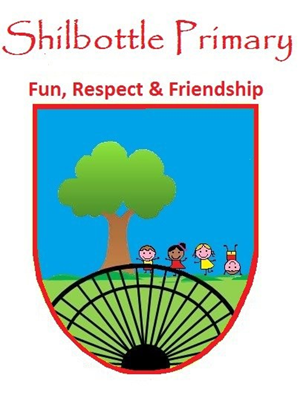 Spelling lists for this term are given below. Each week children will have 6 spellings following a spelling rule and 4 spellings from the expected to know lower KS2 words. Children will be tested on these spellings on a Friday in class.Spelling Homework: To be completed in Homework book. Children are to write out the words in a list and then write a sentence using each word (10 sentences in total).Week 1Test date 10/6/22Week 2Test date 17/6/22Week 3Test date 24/6/22Spelling ruleHomophoneswhere   wearthere   their   they’rewrite   rightmeet   meatbeat   barebreak   brakeLower KS2 spellingsstrangestrengthsupposesurpriseSpelling ruleAdding –ation to verbs to form nounssensationexplanationpreparationinformationtemptationplantationLower KS2 spellingsthereforethoughthoughtthroughSpelling ruleAdding the prefix dis- and in-disappeardislikedisappointindependentincorrectinvisibleLower KS2 spellingspopularpositionpossesspossessionWeek 4Test date 1/7/22Week 5Test Date 8/7/22Week 6Test Date 15/7/22Spelling ruleLower KS2 words so far this yearmaterialnaughtysurprisevariousweightwomanpossibleordinarycontinuelengthSpelling ruleLower KS2 words so far this yearoppositeperhapsexperimentexerciseimagineexperienceincreasedecidecertainbusyWeek 6Test Date 15/7/22